MORNING WORSHIP SERVICEDecember 7, 2014Opening Song           	“Worthy of Worship” 3 Opening PrayerWorship Hymns		“In His Time” 53		“Tell Me the Story of Jesus” 122                                                  	“O Come, O Come, Emmanuel” 76                                                                                               “What Child Is This” 118Offering/OffertorySpecial Music                                                                             	 Message	 Invitation          	“Room at the Cross” 315AnnouncementsClosing PrayerNURSERY – available for children age 0 to KindergartenJudy BroussardHostesses for December	Ushers for DecemberTo Be Determined 	Kenny Merrell, David Condron,	Sam McManus, Mickey Stanford		Immediate Need Prayer ListPray for Lonnie & Glenda McCoy as they spend time with familyPray for Jane Isbell as she recovers from pneumoniaPray for those among us with unspoken prayer requestsPray for our country’s leaders as they make life changing decisions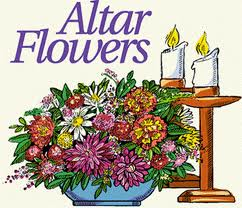 